
ClienteDirección del cliente, n°.C.P. / Ciudad, paísCIF/NIF: XX-XXXXXN° de cliente: 123456N° de presupuesto: 20XX/XXFecha de oferta: DD.MM.YYYYPropuesta [Servicios a completar/nombre de la empresa] Estimado [nombre del cliente],Fue un placer hablar con ustedes sobre el nuevo proyecto de su empresa para [descripción del proyecto y objetivos]. Habiendo considerado todos los detalles sobre los que tratamos ayer, por favor, encuentre a continuación el presupuesto que he estimado en base a los servicios requeridos. Si tiene alguna pregunta sobre los precios o necesita añadir o eliminar alguna parte del trabajo, por favor, no dude en escribirme. Agradezco la oportunidad que me dan de enviarles esta propuesta y espero poder trabajar con ustedes.Sinceramente,John DoePRESUPUESTOPLAZOS DEL PROYECTO (Opcional):Para completar el trabajo descrito en el presupuesto, necesitaré aproximadamente 10 semanas, dependiendo de la rapidez con la que reciba sus comentarios en cada etapa. Estoy disponible para empezar inmediatamente si acepta esta propuesta.TÉRMINOS (Opcional):Revisiones:El proyecto incluye [X horas] de revisión. Puedo cobrar cargos adicionales por cualquier tiempo adicional que necesite a una tarifa de [$X/hora]. Le comunicaré que el tiempo pactado se está terminando para ver si quiere exceder el tiempo acordado.Pago:El importe presupuestado se pagrá de la siguiente manera: 20% previo acuerdo80% al concluir el trabajoSolicito el pago inicial en los [7 días] siguientes de haber aceptado la propuesta. El pago final deberá efectuarse en los [14 días] siguientes a la finalización del proyecto. Para pagos atrasados, hay un cargo por demora de [X%] adicional por mes en intereses. Para proyectos urgentes, el precio final aumentará un 10%.Validez: Esta propuesta sólo es válida durante [XX días] a partir de la fecha de su envío.Más términos:Cancelación del contrato, confidencialidad, copyright, etc.Powered by: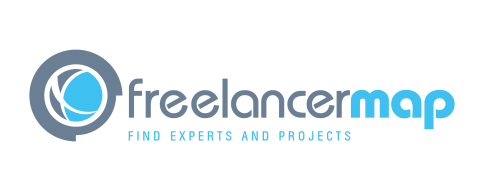 Descripción de serviciosCosteUd.Cant.Subtotal1.Diseño WordPress$50/hr.100$5,000Empezar mockups, 10 páginas y estructura del sitio. Presentación de mockups y hablar posibles cambios. Con el OK continuamos con el diseño.Empezar mockups, 10 páginas y estructura del sitio. Presentación de mockups y hablar posibles cambios. Con el OK continuamos con el diseño.Empezar mockups, 10 páginas y estructura del sitio. Presentación de mockups y hablar posibles cambios. Con el OK continuamos con el diseño.Empezar mockups, 10 páginas y estructura del sitio. Presentación de mockups y hablar posibles cambios. Con el OK continuamos con el diseño.2.Hosting y matenimiento$100$100 (mens.)Soporte técnico contiuado por correo y teléfono. Soporte técnico contiuado por correo y teléfono. Soporte técnico contiuado por correo y teléfono. Soporte técnico contiuado por correo y teléfono. 3.Tarea / Descripción del servicio$/€/£$XXXDescribe con precisión de qué trata la tarea y qué incluye. Puedes incluir cualquier  nota especial aquí.Describe con precisión de qué trata la tarea y qué incluye. Puedes incluir cualquier  nota especial aquí.Describe con precisión de qué trata la tarea y qué incluye. Puedes incluir cualquier  nota especial aquí.Describe con precisión de qué trata la tarea y qué incluye. Puedes incluir cualquier  nota especial aquí.SubtotalSubtotalSubtotalSubtotal$5,000Descuento (X%) - OpcionalDescuento (X%) - OpcionalDescuento (X%) - OpcionalDescuento (X%) - Opcional$ 100IVA (X%) / Reverse chargeIVA (X%) / Reverse chargeIVA (X%) / Reverse chargeIVA (X%) / Reverse charge$ 1,345Total a pagar Total a pagar Total a pagar Total a pagar $ 5,000EtapaSemanaAnálisis1-2Mockups diseños3-4Programación de templates 5-6Integración del theme en WordPress7-8Testing & deployment9-10